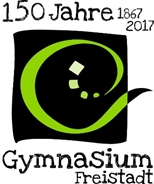 VWA - Betreuungsprotokolldes Lehrers/der LehrerinDas Betreuungsprotokoll soll enthalten:Aufzeichnungen der betreuenden Lehrperson über die wesentlichen MeilensteineBeobachtungen über den Entwicklungsprozess bei der schriftlichen Arbeit.Das Betreuungsprotokoll ist vom Betreuungslehrer der vorwissenschaftlichen Arbeit bei der Weiterleitung an die Prüfungskommission beizulegen.Name des Schülers / der Schülerin:Thema der Arbeit:Name der Betreuungsperson:Blatt:Ort, Datum:                                                       Unterschrift des Lehrers / der Lehrerin:DatumInhalt der Besprechungen mit dem Schüler / der SchülerinFortschritte, offene Fragen, Probleme, nächste Schritte